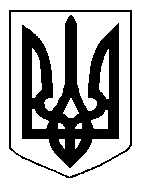 БІЛОЦЕРКІВСЬКА МІСЬКА РАДА	КИЇВСЬКОЇ ОБЛАСТІ	Р І Ш Е Н Н Явід 12 липня 2018 року                                                                        № 2529-54-VIIПро виправлення технічноїописки в додатку до рішення міської ради від 29 березня 2018 року №2029-48-VII «Про деякі питання забезпечення жителів                                                                                     м. Біла Церква муніципальним житлом»Розглянувши подання міського голови, відповідно до ст. 26,59,60 Закону України «Про місцеве самоврядування в Україні» з метою виправлення виявленої технічної описки міська рада вирішила:Виправити допущену технічну описку в додатку до рішення міської ради від 29 березня 2018 року №2029-48-VII «Про деякі питання забезпечення жителів м. Біла Церква муніципальним житлом», а саме: цифри «2028-48-VII» замінити відповідно цифрами  «2029-48-VII».Зобов’язати департамент житлово-комунального господарства міської ради здійснити заходи щодо впорядкування документації з урахуванням змін, зазначених в пункті 1.Контроль за виконанням цього рішення покласти на постійну комісію з питань житлової політики, комунального господарства, транспорту і  зв’язку, природокористування, охорони довкілля та енергозбереження.
Міський голова   								  Г. Дикий